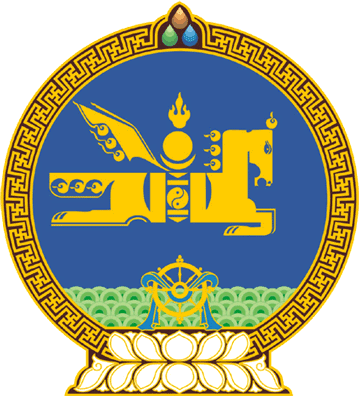 МОНГОЛ УЛСЫН ИХ ХУРЛЫНТОГТООЛ2024 оны 03 сарын 29 өдөр     		            Дугаар 24                   Төрийн ордон, Улаанбаатар хотМонгол Улсын нэгдэн орсон олон талт олон улсын гэрээний хэрэгжилтийн талааравах зарим арга хэмжээний тухайМонгол Улсын Их Хурлын тухай хуулийн 5 дугаар зүйлийн 5.1 дэх хэсэг, Хууль зүйн байнгын хорооны 2020 оны 9 дүгээр тогтоолоор байгуулагдсан “Монгол Улс олон талт олон улсын гэрээнд нэгдэн орсноор хүлээсэн үүргийн хэрэгжилтийн тайланг холбогдох олон улсын байгууллагад хүргүүлэх, тайлантай холбогдуулан олон улсын байгууллагаас ирүүлсэн зөвлөмжийн дагуу хэрэгжүүлж байгаа ажлын явц байдалтай танилцах, санал, дүгнэлт боловсруулах” үүрэг бүхий ажлын хэсгийн саналыг үндэслэн Монгол Улсын Их Хурлаас ТОГТООХ нь:1.“Олон талт олон улсын гэрээний хэрэгжилтийг хангах зорилгоор холбогдох хороодын өгсөн зөвлөмжийн дагуу авч хэрэгжүүлэх арга хэмжээ”-г хавсралтаар баталсугай.2.Монгол Улсын нэгдэн орсон олон талт олон улсын гэрээгээр хүлээсэн үүргийн хэрэгжилтийг хангах зорилгоор дараах арга хэмжээг авч хэрэгжүүлэхийг Монгол Улсын Засгийн газар /Л.Оюун-Эрдэнэ/-т даалгасугай: а/Нэгдсэн Үндэстний Байгууллагын Арьс үндсээр алагчлах үзлийг устгах хороо, Эрүү шүүлтийн эсрэг хороо, Хүчээр алга болгохын эсрэг хороонд манай улсын иргэдээс гаргасан өргөдөл, гомдлыг хянан хэлэлцэх эрхийг хүлээн зөвшөөрсөн мэдэгдлийг хүргүүлэх;б/Монгол Улсын нэгдэн орсон олон талт олон улсын гэрээний хэрэгжилтийг хариуцах төрийн байгууллага хоорондын уялдаа холбоо, мэдээлэл дамжуулах, солилцох мэдээллийн нэгдсэн цахим санг бий болгох;в/Монгол Улсын олон талт олон улсын гэрээ болон холбогдох тайлбаруудыг орчуулж, хэвлэн нийтлэх, олон улсын гэрээний хэрэгжилт хариуцсан төрийн албан хаагчдыг чадавхжуулах, олон улсын гэрээний талаарх иргэдийн боловсролыг дээшлүүлэх, олон улсын гэрээний зүйл, заалтын практик хэрэглээг бий болгох зорилгоор хуульчдад зориулсан сургалтыг тогтмол зохион байгуулах, гэрээний хэрэгжилтийг тайлагнахад шаардагдах зардлыг төсөвт тусгуулах арга хэмжээ авах;г/энэ тогтоолын хавсралтад дурдсан асуудлаар эрх зүйн орчныг боловсронгуй болгох, Олон улсын гэрээний тухай хууль болон холбогдох бусад хууль тогтоомжид нэмэлт, өөрчлөлт оруулах саналаа боловсруулан Улсын Их Хуралд өргөн мэдүүлэх;д/олон улсын гэрээ хэлэлцээрт нэгдэн орсноор Монгол Улсад үзүүлэх үр нөлөө, хүлээх үүрэг хариуцлагын талаар урьдчилан судалж, дүн шинжилгээ хийх эрх зүйн зохицуулалтыг бий болгох.3.Энэ тогтоолын биелэлтэд хяналт тавьж ажиллахыг Улсын Их Хурлын Хууль зүйн байнгын хороо /Д.Цогтбаатар/-нд даалгасугай. 4.Энэ тогтоолыг 2024 оны 03 дугаар сарын 29-ний өдрөөс эхлэн дагаж мөрдсүгэй.МОНГОЛ УЛСЫН ИХ ХУРЛЫН ДАРГА 				Г.ЗАНДАНШАТАРМонгол Улсын Их Хурлын 2024 оны24 дугаар тогтоолын хавсралтОЛОН ТАЛТ ОЛОН УЛСЫН ГЭРЭЭНИЙ ХЭРЭГЖИЛТИЙГ ХАНГАХ ЗОРИЛГООР ХОЛБОГДОХ ХОРООДЫН ӨГСӨН ЗӨВЛӨМЖИЙН ДАГУУ АВЧ ХЭРЭГЖҮҮЛЭХ АРГА ХЭМЖЭЭ---оОо---  №Гэрээний нэрГэрээний хорооноос өгсөн зөвлөмжЗөвлөмжийн дагуу авч хэрэгжүүлэх арга хэмжээАгуулгаНэг.Гадаад харилцааны яамны эрхлэх асуудлын хүрээнд:Нэг.Гадаад харилцааны яамны эрхлэх асуудлын хүрээнд:Нэг.Гадаад харилцааны яамны эрхлэх асуудлын хүрээнд:Нэг.Гадаад харилцааны яамны эрхлэх асуудлын хүрээнд:Нэг.Гадаад харилцааны яамны эрхлэх асуудлын хүрээнд:1.Арьс үндсээр алагчлах үзлийн бүх хэлбэрийг устгах тухай олон улсын конвенцАрьс үндсээр алагчлах үзлийг устгах хорооны 2015 оны 15, 2019 оны 12 дугаар зөвлөмж:Арьс үндсээр ялгаварлан гадуурхаж үзэн ядсан үг хэллэгийг хориглох, түүнтэй тэмцэх  заалтыг хууль тогтоомжид оруулах.Эрүүгийн хуульд холбогдох нэмэлт, өөрчлөлт оруулах хуулийн төсөл боловсруулж, өргөн мэдүүлэх.Эрүүгийн хуулийн 14.1-д заасан “ялгаварлан гадуурхах” гэмт хэргийн тодорхойлолт, субъектийг конвенцод бүрэн нийцүүлж, конвенцод заасан арьс үндэсний дээрэнгүй буюу үзэн ядах санааг дэлгэрүүлэх, өдөөн турхирах, санхүүжүүлэх болон бусад байдлаар туслалцаа үзүүлэх, аливаа хүн, бүлэг хүмүүс буюу байгууллагаас явуулж буй арьс үндсээр алагчлах үзлийг дэмжих ажиллагаа, суртал ухуулгыг хориглох, энэ төрлийн үйл ажиллагаа явуулдаг байгууллага, үйл ажиллагаанд оролцохыг гэмт хэрэгт тооцох;1.Арьс үндсээр алагчлах үзлийн бүх хэлбэрийг устгах тухай олон улсын конвенцАрьс үндсээр алагчлах үзлийг устгах хорооны 2006 оны 23, 2015 оны 29, 2019 оны 30 дугаар зөвлөмж:НҮБ-ын ЕА-н зүгээс Хороог санхүүжүүлэх тухай Конвенцын нэмэлт, өөрчлөлтийг соёрхон батлах.НҮБ-ын Ерөнхий Ассамблейн зүгээс Хороог санхүүжүүлэх тухай Конвенцын нэмэлт, өөрчлөлтийг соёрхон батлах тухай хуулийн төсөл боловсруулж, өргөн мэдүүлэх.Арьс үндсээр алагчлах үзлийн бүх хэлбэрийг устгах тухай олон улсын конвенцын 8.6-д оруулсан нэмэлт, өөрчлөлт буюу НҮБ-ын ЕА-н зүгээс Хороог санхүүжүүлэх тухай Конвенцын нэмэлт, өөрчлөлтийг соёрхон батлах.Хоёр.Хууль зүй, дотоод хэргийн яамны эрхлэх асуудлын хүрээнд:Хоёр.Хууль зүй, дотоод хэргийн яамны эрхлэх асуудлын хүрээнд:Хоёр.Хууль зүй, дотоод хэргийн яамны эрхлэх асуудлын хүрээнд:Хоёр.Хууль зүй, дотоод хэргийн яамны эрхлэх асуудлын хүрээнд:Хоёр.Хууль зүй, дотоод хэргийн яамны эрхлэх асуудлын хүрээнд:2.Иргэний болон улс төрийн эрхийн тухай олон улсын пакт, түүний Нэмэлт II протоколНҮБ-ын Хүний эрхийн хорооны 2017.07.24-ний өдрийн CAT/MNG/CO/2 зөвлөмж: (10)Оролцогч улс нь шууд болон шууд бус байдлаар ялгаварлан гадуурхах зэрэг төрийн болон хувийн салбар дахь ялгаварлан гадуурхах байдалд чиглэсэн ялгаварлан гадуурхахын эсрэг дэлгэрэнгүй зохицуулалт бүхий хууль тогтоомжийг батлах шаардлагатай, эдгээр хууль тогтоомж нь шүүхийн болон захиргааны журмаар хэрэг хянан шийдвэрлэхэд эрхийг хамгаалах үр дүнтэй хамгаалах хэрэгсэл болох ёстой.Ялгаварлан гадуурхахын эсрэг  зохицуулалт бүхий хууль тогтоомжийг шүүхийн болон захиргааны журмаар хэрэг хянан шийдвэрлэхэд үр дүнтэй хамгаалах хэрэгсэл байхаар холбогдох хууль тогтоомжид өөрчлөлт оруулах төсөл боловсруулж, өргөн мэдүүлэх.Төрийн болон хувийн салбарт шууд болон шууд бус байдлаар ялгаварлан гадуурхахын эсрэг дэлгэрэнгүй зохицуулалт бүхий хууль тогтоомжийг батлах, эдгээр хууль тогтоомж нь шүүхийн болон захиргааны журмаар хэрэг хянан шийдвэрлэхэд хүний эрхийг хамгаалах үр дүнтэй хэрэгсэл байх; 2.Иргэний болон улс төрийн эрхийн тухай олон улсын пакт, түүний Нэмэлт II протоколНҮБ-ын Хүний эрхийн хорооны 2017.07.24-ний өдрийн CAT/MNG/CO/2 зөвлөмж: (21)Цагдаагийн ерөнхий газрын Мөрдөн байцаах алба, Авлигатай тэмцэх газар эрүү шүүлт тулгасан хэргийг мөрдөн шалгахад бие даасан байдал хангалтгүй байгаад анхаарал хандуулахыг Хорооны зүгээс хүсэж байна. (2, 7 дугаар зүйлүүд)Оролцогч улс нь эрүү шүүлт үйлдэгдсэн талаар мөрдөн байцаалт явуулах өөрийн улсын бүх механизм бие даасан, хараат бус байдалтай ажиллаж буй эсэхийг нягтлах ёстой.Төрийн алба хаагчид, түүний дотор цагдаагийн албан хаагчдын үйлдсэн эрүү шүүлт тулгах, зүй бус харьцсан зэрэг үйлдлийг мөрдөн шалгах чиг үүрэгтэй, хараат бус бие даасан нэгжийг байгуулах.Эрүү шүүлт тулгах гэмт хэргийг хараат бусаар мөрдөн шалгах бие даасан тогтолцоо бүрдүүлэх;2.Иргэний болон улс төрийн эрхийн тухай олон улсын пакт, түүний Нэмэлт II протоколНҮБ-ын Хүний эрхийн хорооны 2017.07.24-ний өдрийн CAT/MNG/CO/2 зөвлөмж:(34)Оролцогч улс нь хүүхдийн нас, тусгай хэрэгцээ, хууль зөрчсөн хүүхдийн эмзэг байдал зэргийг харгалзан насанд хүрээгүй хүмүүсийг шүүх цогц, үр дүнтэй тогтолцоог хөгжүүлэхэд гаргаж байгаа хүчин чармайлтаа эрчимжүүлэх шаардлагатай байна.Насанд хүрээгүй хүмүүсийн үйлдсэн хэргийг хянан шийдвэрлэх ажиллагаанаас эхлээд хариуцлага хүлээлгэх бүх үе шатанд хүүхдийн эрхийг хамгаалах тогтолцоог бий болгож, шаардлагатай стандарт, журмыг боловсруулж батлах.Эрүүгийн хэрэг хянан шийдвэрлэх тухай хуульд өөрчлөлт оруулах тухай хуулийн төсөл боловсруулж, өргөн мэдүүлэх.Эрүүгийн хэрэг болон зөрчил шалган шийдвэрлэх, хариуцлага хүлээлгэх бүх үе шатанд хүүхдийн эрхийг хамгаалах, тэдэнд тохирсон стандартыг нэвтрүүлэх;2.Иргэний болон улс төрийн эрхийн тухай олон улсын пакт, түүний Нэмэлт II протоколНҮБ-ын Хүний эрхийн хорооны 2017.07.24-ний өдрийн CAT/MNG/CO/2 зөвлөмж:(34)Түүнчлэн зохих хууль зүйн туслалцаа үзүүлэх боломжоор насанд хүрээгүй хүмүүс хангагдсан эсэхийг нягтлах, цагдан хорих болон хорих арга хэмжээг түүнд авч болох бүх арга хэрэгслийг хэрэглэсний дараа эцсийн арга болгон хамгийн богино хугацаагаар хэрэглэх, насанд хүрсэн хоригдлуудаас тусгаарлан байрлуулж буйг хянан нягтлах ёстой.Цагдан хорих болон хорих арга хэмжээг түүнд авч болох бүх арга хэрэгслийг хэрэглэсний дараа эцсийн арга болгон хамгийн богино хугацаагаар хэрэглэх;Насанд хүрсэн хоригдлуудаас тусгаарлан байрлуулж буйг хянан нягтлах ёстой.Насанд хүрээгүй хүмүүсийн үйлдсэн хэргийг хянан шийдвэрлэх ажиллагаанаас эхлээд хариуцлага хүлээлгэх бүх үе шатанд хүүхдийн эрхийг хамгаалах тогтолцоог бий болгож, шаардлагатай стандарт, журмыг боловсруулж батлах.Эрүүгийн хэрэг хянан шийдвэрлэх тухай хуульд өөрчлөлт оруулах тухай хуулийн төсөл боловсруулж, өргөн мэдүүлэх.Өсвөр насны хүүхдэд цагдан хорих таслан сэргийлэх арга хэмжээ оногдуулахаас өөр таслан сэргийлэх арга хэмжээг авч хэрэгжүүлэх; Хууль зүйн туслалцаа үзүүлэх боломжоор насанд хүрээгүй хүмүүс хангагдсан эсэхийг нягтлах, цагдан хорих болон хорих арга хэмжээг түүнд авч болох бүх арга хэрэгслийг хэрэглэсний дараа эцсийн арга болгон хамгийн богино хугацаагаар хэрэглэх, насанд хүрсэн хоригдлуудаас тусгаарлан байрлуулж буйг хянан нягтлах;2.Иргэний болон улс төрийн эрхийн тухай олон улсын пакт, түүний Нэмэлт II протоколНҮБ-ын Хүний эрхийн хорооны 2017.07.24-ний өдрийн CAT/MNG/CO/2 зөвлөмж:(38)Үзэл бодлоо чөлөөтэй илэрхийлэх тухай Хорооны ерөнхий тайлбар №34 (2011)-өөс үүдэн хэвлэл мэдээллийн үйл ажиллагаанд аливаа хязгаарлалт тавихгүй байх, Пактын 19 (3) дугаар зүйлд заасантай нийцэж буй эсэхийг оролцогч улс нь нягтлах ёстой. Гүтгэлгийг бүрэн утгаар нь эрүүгийн хуулиас хасаж, гэмт хэрэгт тооцохгүй байх, гүтгэлэг нь эрх чөлөөг хязгаарлах үндэслэл болохгүй байх, эрүүгийн болон иргэний хууль тогтоомжид заасан гүтгэлгийн талаарх зохицуулалтууд нь үзэл бодлоо чөлөөтэй илэрхийлэх эрх чөлөөг боогдуулахгүй байх ёстой талаар эргэцүүлэх шаардлагатай.Хэвлэл мэдээллийн эрх чөлөөний тухай хуулийн /шинэчилсэн найруулга/ төсөл, Эрүүгийн хууль, Зөрчлийн тухай хууль болон холбогдох бусад хууль тогтоомжид тусган боловсруулж, өргөн мэдүүлэх.Монгол Улсын Үндсэн хуулийн Арван зургадугаар зүйлийн 16/-д заасан  “итгэл үнэмшилтэй байх, үзэл бодлоо чөлөөтэй илэрхийлэх, үг хэлэх, хэвлэн нийтлэх” эрх чөлөөг хамгаалах;3.Эрүүдэн шүүх болон бусад хэлбэрээр хэрцгий, хүнлэг бусаар буюу хүний нэр төрийг доромжлон харьцаж, шийтгэхийн эсрэг конвенцын протоколНҮБ-ын Эрүүдэн шүүхийн эсрэг хорооны 2016.08.09-ний өдрийн CAT/C/MNG/CO/2 зөвлөмж:Конвенцын 1 дүгээр зүйлийн бүх элементийг агуулсан эрүүдэн шүүх тодорхойлолтыг батлах. Үүнд: эрүү шүүлт тулгах сэдэл, эсхүл шалтгаан, гутаан доромжлох, шахалт үзүүлэх шалтгаан зэрэг нь гуравдагч этгээдэд ч хамааралтай байхаар зааж оруулсан байх.Эрүүгийн хуульд өөрчлөлт оруулах  хуулийн төсөл боловсруулж, өргөн мэдүүлэх.Эрүүгийн хуулийн 21.12 дэх хэсгийг “эрүү шүүлт тулгах сэдэл эсхүл шалтгаан, гутаан доромжлох, шахалт үзүүлэх шалтгаан зэрэг нь гуравдагч этгээдэд ч хамааралтай байх” тухай;3.Эрүүдэн шүүх болон бусад хэлбэрээр хэрцгий, хүнлэг бусаар буюу хүний нэр төрийг доромжлон харьцаж, шийтгэхийн эсрэг конвенцын протоколНҮБ-ын Эрүүдэн шүүхийн эсрэг хорооны 2016.08.09-ний өдрийн CAT/C/MNG/CO/2 зөвлөмж:24. Оролцогч улс нь:(a) “Насанд хүрээгүй этгээдийг шүүхэд баримтлах дүрэм журмын наад захын” стандарт (Бээжингийн дүрэм) болон НҮБ-ын Насанд хүрээгүй хүмүүсийн гэмт хэргээс урьдчилан сэргийлэх удирдамж (Riyadh-ын удирдамж) зэрэг олон улсын стандарт жишигт нийцсэн насанд хүрээгүй хүмүүсийг шүүх үр дүнтэй, мэргэшсэн, сайн ажиллагаатай тогтолцоог бий болгох асуудлыг авч үзэх;Насанд хүрээгүй хүмүүсийн үйлдсэн хэргийг хянан шийдвэрлэх ажиллагаанаас эхлээд хариуцлага хүлээлгэх бүх шатанд хүүхдийн эрхийг хамгаалах тогтолцоог бий болгож, холбогдох дүрэм, журам, стандартыг боловсруулж, батлах.Насанд хүрээгүй хүмүүсийг гэмт хэрэг, зөрчлөөс урьдчилан сэргийлэх, хариуцлага хүлээлгэх, хэрэг хянан шийдвэрлэх ажиллагааны бүх шатанд хүүхдийн эрхийг хамгаалах, үр дүнтэй, мэргэшсэн, сайн ажиллагаатай тогтолцоог бий болгох;3.Эрүүдэн шүүх болон бусад хэлбэрээр хэрцгий, хүнлэг бусаар буюу хүний нэр төрийг доромжлон харьцаж, шийтгэхийн эсрэг конвенцын протоколНҮБ-ын Эрүүдэн шүүхээс урьдчилан сэргийлэх асуудал хариуцсан Дэд хорооны 2018.03.09-ний өдрийн CAT/OP/MNG/R.1 тайлан:29)Төрийн алба хаагчид, түүний дотор цагдаагийн албан хаагчдын үйлдсэн эрүү шүүлт тулгах, зүй бус харьцсан зэрэг үйлдлийг мөрдөн шалгах чиг үүрэгтэй, хараат бус бие даасан нэгжийг Улсын ерөнхий прокурорын газрын дотоод бүтцэд дахин бий болгохыг оролцогч улсад Эрүүдэн шүүхээс урьдчилан сэргийлэх асуудал хариуцсан дэд хорооноос зөвлөж байна.Төрийн алба хаагчид, түүний дотор цагдаагийн албан хаагчдын үйлдсэн эрүү шүүлт тулгах, зүй бус харьцсан зэрэг үйлдлийг мөрдөн шалгах чиг үүрэгтэй, хараат бус бие даасан нэгжийг байгуулах.Тусгай субъектийн үйлдсэн хэргийг мөрдөн шалгах үр дүнтэй тогтолцоо бий болгох;3.Эрүүдэн шүүх болон бусад хэлбэрээр хэрцгий, хүнлэг бусаар буюу хүний нэр төрийг доромжлон харьцаж, шийтгэхийн эсрэг конвенцын протоколНҮБ-ын Эрүүдэн шүүхээс урьдчилан сэргийлэх асуудал хариуцсан Дэд хорооны 2018.03.09-ний өдрийн CAT/OP/MNG/R.1 тайлан:56)Хуульд заасан хугацаанаас хэтрүүлэн захиргааны журмаар албадлага хэрэглэн түр хугацаагаар саатуулж байгааг оролцогч Улс нягтлахыг ЭШУСДХ-ны зүгээс зөвлөж байна. Захиргааны зөрчил гаргасны төлөө албадан саатуулах тогтоолыг бүрэн хэмжээгээр зохих ёсоор шүүхийн хяналт доор гаргах ёстой бөгөөд саатуулагдсан этгээдүүд эрх зүйн бүхий л хамгаалалт эдлэх боломжоор хангагдах шаардлагатай. Захиргааны журмаар албадан саатуулах тогтоолд гомдол гаргах үр дүнтэй арга хэрэгслийг бодит байдалд бий болгох нь зүйтэй.Зөрчил шалган шийдвэрлэх тухай хуульд нэмэлт, өөрчлөлт оруулах хуулийн төсөл боловсруулж, өргөн мэдүүлэх.Аливаа этгээдийг албадан саатуулах үйл ажиллагааг шүүхийн хяналт, зөвшөөрлийн дагуу гүйцэтгэх, түүнчлэн  албадан саатуулах тухай шийдвэрт гомдол гаргах үр дүнтэй арга хэрэгслийг бий болгох;4.Хүчээр алга болгохоос бүх хүнийг хамгаалах тухай конвенцХүчээр алга болгохын эсрэг хорооноос өгсөн 2021.05.06-ны CED/C/MNG/CO/1 зөвлөмж:(16)Нэгд, одоогийн тодорхойлолтод эрх чөлөөг хязгаарлах бүх хэлбэрийг тусгаагүй, зөвхөн хууль бусаар хорих үйлдлийг хамруулсан байна. Хүчээр алга болгох гэмт хэргийг хүний эрх чөлөөг хууль ёсны дагуу хязгаарлаж эхлүүлээд дараа нь уг гэмт хэргийн бусад элемент, шинж давхар гарч ирснээр хууль бус болдог.Хоёрт, Эрүүгийн хуулийн 13 дугаар зүйлийн 13.4 дэх хэсгийн 2 дахь заалтыг мөрдөн шалгах ажиллагаа явуулах эрх бүхий этгээд, прокурор болон шүүгчид хамаарахаар заасан нь Конвенцын 2 дугаар зүйлд заасан төрийн агент болон төрөөс эрх олгогдсон, дэмжлэг буюу зөвшөөрөл авсан этгээдүүд, эсхүл бүлэг этгээдийг орхигдуулж байна. (Конвенцын 2-4 дүгээр зүйл)Эрүүгийн хуульд нэмэлт, өөрчлөлт оруулах хуулийн төсөл боловсруулж, өргөн мэдүүлэх.Эрүүгийн хуулийн 13.4 дүгээр зүйлд заасан “хүчээр алга болгох” гэмт хэргийн тодорхойлолт, субъектийн хамрах хүрээг конвенцын тодорхойлолттой нийцүүлэх, мөн “нууцаар хорих” асуудал  уг гэмт хэргийн зүйлчлэлд багтсан эсэхийг нягталж, хориглох зохицуулалтыг бий болгох;4.Хүчээр алга болгохоос бүх хүнийг хамгаалах тухай конвенцХүчээр алга болгохын эсрэг хорооноос өгсөн 2021.05.06-ны CED/C/MNG/CO/1 зөвлөмж:(18)Эрүүгийн хуулийн 29.5 дугаар зүйлд төрлөөр устгах гэмт хэргийн тодорхойлолтод хүчээр алга болгох гэмт хэргийг тусгасан байх бөгөөд Хороо нь дотоодын хууль тогтоомжид хүчээр алга болгох түгээмэл дэлгэрсэн буюу тогтолцоо бүхий дадлыг хүн төрөлхтний эсрэг гэмт хэрэгт тооцохыг зөвлөж байна.  (5 дугаар зүйл)Эрүүгийн хуульд нэмэлт, өөрчлөлт оруулах хуулийн төсөл боловсруулж, өргөн мэдүүлэх.Эрүүгийн хуулийн 13.4 дүгээр зүйлд заасан “хүчээр алга болгох” гэмт хэргийг хүн төрөлхтний аюулгүй байдлын эсрэг гэмт хэрэгт тооцох буюу Эрүүгийн хуулийн 29 дүгээр бүлэгт шилжүүлэх;4.Хүчээр алга болгохоос бүх хүнийг хамгаалах тухай конвенцХүчээр алга болгохын эсрэг хорооноос өгсөн 2021.05.06-ны CED/C/MNG/CO/1 зөвлөмж:(22)Эрүүгийн хуулийн 13.4 дүгээр зүйлд заасан хүчээр алга болгох гэмт хэрэгт оногдуулах ял шийтгэл нь торгох ялаас 12 хүртэл жил хорих ялаар шийтгэхээр байгаа нь гэмт хэргийн онц ноцтой байдалд тохирохгүй байна. Гэхдээ, хүчээр алга болгох гэмт хэргийн Эрүүгийн хуулийн 13.4 дүгээр зүйлд заасан тусгай хүндрүүлэх нөхцөлүүд болон уг хуулийн 6.6 дугаар зүйлд заасан хүндрүүлэх нийтлэг нөхцөлүүдэд  Конвенцын 7(2) дугаар зүйлд заасан хөгжлийн бэрхшээлтэй, өөр бусад эмзэг бүлгийн хүмүүсийг хүчээр алга болгох тохиолдлуудыг оруулаагүй байна. Эрүүгийн хуульд нэмэлт, өөрчлөлт оруулах хуулийн төсөл боловсруулж, өргөн мэдүүлэх.Эрүүгийн хуулийн “Хүнийг хүчээр алга болгох” гэмт хэргийн хүндрүүлэх нөхцөлүүдэд хөгжлийн бэрхшээлтэй, бусад эмзэг бүлгийн хүмүүсийг хүчээр алга болгох тохиолдлуудыг нэмж тусгах;4.Хүчээр алга болгохоос бүх хүнийг хамгаалах тухай конвенцХүчээр алга болгохын эсрэг хорооноос өгсөн 2021.05.06-ны CED/C/MNG/CO/1 зөвлөмж:(22)Эрүүгийн хуулийн 6.5 дугаар зүйлд заасан хөнгөрүүлэх нөхцөлд Конвенцын 7(2)(а) дугаар зүйлтэй нийцүүлэн “Хүчээр алга болгогдсон этгээдийг амьдаар нь буцаах” гэж заасныг тусгайлан тусгах. Хуулийн төсөлд заасан ял, шийтгэлийг онцлон тэмдэглэснээр Хорооноос эдгээр нь хүндрүүлэх нөхцөлгүй байсан ч 1 жил хүртэл хорих ялаар онцгойлон сонгох боломжтой байдал нь хүчээр алга болгох гэмт хэргийн хүндрүүлсэн хэлбэртэй, тохирохгүй байна гэж үзэж буйг давтан илэрхийлж байна.Эрүүгийн хуульд нэмэлт, өөрчлөлт оруулах хуулийн төсөл боловсруулж, өргөн мэдүүлэх.Конвенцын 7(2)(а) дугаар зүйлтэй нийцүүлэн Эрүүгийн хуулийн “Хүнийг хүчээр алга болгох” гэмт хэргийн хөнгөрүүлэх нөхцөлүүдэд “хүчээр алга болгогдсон этгээдийг амьдаар нь буцаах” тохиолдлыг нэмж тусгах;4.Хүчээр алга болгохоос бүх хүнийг хамгаалах тухай конвенцХүчээр алга болгохын эсрэг хорооноос өгсөн 2021.05.06-ны CED/C/MNG/CO/1 зөвлөмж:(27)Хороо эрх бүхий байгууллагаас хүнийг хүчээр алга болгох гэмт хэрэг гэж бүртгэгдсэн бүх хэргүүдэд цаг алдалгүй, бүрэн гүйцэт, хараат бусаар мөрдөн шалгах ажиллагааг системтэйгээр явуулдаг байдлыг хууль эрх зүйн болон практикт хангах хүрээнд Эрүүгийн хэрэг хянан шийдвэрлэх тухай хуулийн 171.1 дүгээр зүйлд заасан эрүүгийн хэрэг үүсгэх 5 өдрийн хугацааг эргэж харахыг оролцогч улсад зөвлөж байна. Оролцогч улс эрүүгийн хэрэг мөрдөн шалгах, яллах үүрэгтэй эрх бүх байгууллагыг бүрэн хараат бус, бие даан ажиллах байдлыг хангах. Мөн Үндэсний аюулгүй байдлын зөвлөлийн бүрэн эрхээс прокурорыг томилох, чөлөөлөх асуудлыг хасах.Эрүүгийн хэрэг хянан шийдвэрлэх тухай хуульд нэмэлт, өөрчлөлт оруулах хуулийн төсөл боловсруулж, өргөн мэдүүлэх.Хүнийг хүчээр алга болгох гэмт хэрэг нь олон улсын эрх зүйн хэм хэмжээнд тодорхойлсноор “хүн төрөлхтний эсрэг гэмт хэрэг”-т тооцогдох тул Эрүүгийн хэрэг хянан шийдвэрлэх тухай хуулийн 6.1 дүгээр зүйлд мөрдөн шалгах ажиллагаа явуулах байгууллагын харьяаллыг өөрчлөх;4.Хүчээр алга болгохоос бүх хүнийг хамгаалах тухай конвенцХүчээр алга болгохын эсрэг хорооноос өгсөн 2021.05.06-ны CED/C/MNG/CO/1 зөвлөмж:(29)Хүнийг хүчээр алга болгох гэмт хэрэгт сэжиглэгдэж байгаа хууль сахиулах, эсхүл төрийн тусгай чиг үүргийн байгууллагын (аюулгүй ажиллагааны) алба хаагчийн албаны бүрэн эрхийг мөрдөн шалгах ажиллагааг дуустал түдгэлзүүлж, холбогдох мөрдөн шалгах ажиллагаанд оролцохгүй байх баталгааг эрх зүйн болон практик ажиллагаанд хангах;Эрүүгийн хэрэг хянан шийдвэрлэх тухай хуульд нэмэлт, өөрчлөлт оруулах хуулийн төсөл боловсруулж, өргөн мэдүүлэх.Хүнийг хүчээр алга болгох хэрэгт сэжиглэгдэж байгаа хууль сахиулах эсхүл төрийн тусгай чиг үүргийн байгууллагын алба хаагчийн албаны бүрэн эрхийг мөрдөн шалгах ажиллагааг дуустал түдгэлзүүлж, холбогдох мөрдөн шалгах ажиллагаанд оролцохгүй байх баталгааг хууль, эрх зүйн орчинд болон практик үйл ажиллагаанд хангах;4.Хүчээр алга болгохоос бүх хүнийг хамгаалах тухай конвенцХүчээр алга болгохын эсрэг хорооноос өгсөн 2021.05.06-ны CED/C/MNG/CO/1 зөвлөмж:(31)(а)Хүнийг хүчээр алга болгох аюулд өртөх магадлалтай гэж үзэх үндэслэл байгаа тохиолдолд түүнийг албадан гаргах, буцаах, хүлээлгэн өгөх, гэмт этгээдээр шилжүүлэн өгөхийг хориглосон заалтыг дотоодын хууль тогтоомжид тодорхой тусгах асуудлыг авч үзэх;Эрүүгийн хууль, Эрүүгийн хэрэг хянан шийдвэрлэх тухай хууль, Гэрч, хохирогчийг хамгаалах тухай хуульд  нэмэлт, өөрчлөлт оруулах хуулийн төсөл боловсруулж, өргөн мэдүүлэх.Хүнийг хүчээр алга болгох аюулд өртөх магадлалтай гэж үзэх үндэслэл байгаа тохиолдолд түүнийг албадан гаргах, буцаах, хүлээлгэн өгөх, гэмт этгээдээр шилжүүлэн өгөхийг хориглох, түүнчлэн гэмт хэргийн хохирогчийн өмгөөлөгчөөр оролцсоны улмаас заналхийлэх, сүрдүүлэхээс урьдчилан сэргийлэх, хамгаалалтад авах асуудлыг Гэрч, хохирогчийг хамгаалах тухай хуульд тусгах;4.Хүчээр алга болгохоос бүх хүнийг хамгаалах тухай конвенцb)Хүчээр алга болсон хүний эрсдэлийг үнэлэх албадан гаргах, буцаах, хүлээлгэн өгөх, гэмт этгээдээр шилжүүлэн өгөх журмын хүрээнд гаргасан аливаа шийдвэрийг давж заалдах боломжтой болгож, уг давж заалдах гомдлыг түдгэлзүүлж болох баталгаагаар хангах;Эрүүгийн хууль болон Эрүүгийн хэрэг хянан шийдвэрлэх тухай хуульд нэмэлт, өөрчлөлт оруулах хуулийн төсөл боловсруулж, өргөн мэдүүлэх.Хүчээр алга болсон хүний эрсдэлийг үнэлэх албадан гаргах, буцаах, хүлээлгэн өгөх, гэмт этгээдээр шилжүүлэн өгөх журмын хүрээнд гаргасан аливаа шийдвэрийг давж заалдах боломжтой болгож, уг давж заалдах гомдлыг түдгэлзүүлж болох баталгаагаар хангах;4.Хүчээр алга болгохоос бүх хүнийг хамгаалах тухай конвенцХүчээр алга болгохын эсрэг хорооноос өгсөн 2021.05.06-ны CED/C/MNG/CO/1 зөвлөмж:43)(а)Конвенцын 25 дугаар зүйлийн 1 дэх хэсэгт заасан хүүхдийг хүчээр алга болгохтой холбоотой бүх үйлдлийг гэмт хэрэгт тооцох тухай хуулийн зохицуулалт байхгүй байна. Эдгээр үйлдлийг тусгайлан гэмт хэрэгт тооцох болон гэмт хэргийн онц ноцтой байдлыг харгалзан зохих ял шийтгэлийг оногдуулах зорилгоор өөрийн Эрүүгийн хууль тогтоомжийг нягтлах.Эрүүгийн хуульд нэмэлт, өөрчлөлт оруулах хуулийн төсөл боловсруулж, өргөн мэдүүлэх.Хүүхдийг хүчээр алга болгохтой холбоотой бүх үйлдлийг гэмт хэрэгт тооцох, онц ноцтой байдлыг нь харгалзан ялын бодлогыг чангаруулах;Гурав.Байгаль орчин, аялал жуулчлалын яамны эрхлэх асуудлын хүрээнд:Гурав.Байгаль орчин, аялал жуулчлалын яамны эрхлэх асуудлын хүрээнд:Гурав.Байгаль орчин, аялал жуулчлалын яамны эрхлэх асуудлын хүрээнд:Гурав.Байгаль орчин, аялал жуулчлалын яамны эрхлэх асуудлын хүрээнд:Гурав.Байгаль орчин, аялал жуулчлалын яамны эрхлэх асуудлын хүрээнд:5.Аюултай хог хаягдлыг хил дамжуулан тээвэрлэх, зайлуулахад хяналт тавих тухай Базелийн конвенцҮндэсний хууль тогтоомжийн хэрэгжилтийг хангах, тайлагналтыг чанаржуулах.Хөгжлийн бодлого төлөвлөлт, түүний удирдлагын тухай хуульд нэмэлт, өөрчлөлт оруулах хуулийн төсөл боловсруулж, өргөн мэдүүлэх.Олон улсын гэрээний тухай хуульд нэмэлт, өөрчлөлт оруулах хуулийн төсөл боловсруулж, өргөн мэдүүлэх.Монгол Улсын нэгдэн орж, соёрхон баталсан олон талт олон улсын гэрээ, конвенцод тухайн асуудлаар  Үндэсний хөтөлбөрүүдийг батлуулах, хэрэгжүүлэх, тодорхой санхүүжилтийг тус хөтөлбөрт туссан арга хэмжээг дэмжих зорилгоор олгодог тул Хөгжлийн бодлого, төлөвлөлт, түүний удирдлагын тухай хуулийн үйлчлэлд Олон улсын гэрээгээр хүлээсэн үүргийг хэрэгжүүлэх хүрээнд батлах хөтөлбөрүүдийг хамааруулахгүй байх;Олон улсын олон талт гэрээгээр хүлээсэн үүргийн хэрэгжилт, тайлагналт, салбар дундын зохицуулалт, хэрэгжилтийг хангах, зардлын тухай;6.Удаан задардаг органик бохирдуулагчийн тухай Стокголмын конвенцҮндэсний хөтөлбөрийг шинэчлэх, шинээр бүртгэгдсэн бодисын жагсаалтыг батлах.Хөгжлийн бодлого төлөвлөлт, түүний удирдлагын тухай хуульд нэмэлт, өөрчлөлт оруулах хуулийн төсөл боловсруулж, өргөн мэдүүлэх.Олон улсын гэрээний тухай хуульд нэмэлт, өөрчлөлт оруулах хуулийн төсөл боловсруулж, өргөн мэдүүлэх.Монгол Улсын нэгдэн орж, соёрхон баталсан олон талт олон улсын гэрээ, конвенцод тухайн асуудлаар  Үндэсний хөтөлбөрүүдийг батлуулах, хэрэгжүүлэх, тодорхой санхүүжилтийг тус хөтөлбөрт туссан арга хэмжээг дэмжих зорилгоор олгодог тул Хөгжлийн бодлого, төлөвлөлт, түүний удирдлагын тухай хуулийн үйлчлэлд Олон улсын гэрээгээр хүлээсэн үүргийг хэрэгжүүлэх хүрээнд батлах хөтөлбөрүүдийг хамааруулахгүй байх;Олон улсын олон талт гэрээгээр хүлээсэн үүргийн хэрэгжилт, тайлагналт, салбар дундын зохицуулалт, хэрэгжилтийг хангах, зардлын тухай;7.Амьтан ба ургамлын аймгийн ховордсон зүйлийг олон улсын хэмжээнд худалдаалах тухай конвенцСАИТИС-ын нарийн бичгийн дарга нарын газраас 2019, 2022 ирүүлсэн зөвлөмж:Дотоодын хууль тогтоомжийг конвенцын заалт болон шийдвэрүүдтэй нэн даруй нийцүүлэх, чингэхдээ конвенцын хуулийн багтай ажиллах.Хөгжлийн бодлого төлөвлөлт, түүний удирдлагын тухай хуульд нэмэлт, өөрчлөлт оруулах хуулийн төсөл боловсруулж, өргөн мэдүүлэх.Олон улсын гэрээний тухай хуульд нэмэлт, өөрчлөлт оруулах хуулийн төсөл боловсруулж, өргөн мэдүүлэх.Монгол Улсын нэгдэн орж, соёрхон баталсан олон талт олон улсын гэрээ, конвенцод тухайн асуудлаар  Үндэсний хөтөлбөрүүдийг батлуулах, хэрэгжүүлэх, тодорхой санхүүжилтийг тус хөтөлбөрт туссан арга хэмжээг дэмжих зорилгоор олгодог тул Хөгжлийн бодлого, төлөвлөлт, түүний удирдлагын тухай хуулийн үйлчлэлд Олон улсын гэрээгээр хүлээсэн үүргийг хэрэгжүүлэх хүрээнд батлах хөтөлбөрүүдийг хамааруулахгүй байх;Олон улсын олон талт гэрээгээр хүлээсэн үүргийн хэрэгжилт, тайлагналт, салбар дундын зохицуулалт, хэрэгжилтийг хангах, зардлын тухай;Дөрөв.Хөдөлмөр, нийгмийн хамгааллын яамны эрхлэх асуудлын хүрээнд:Дөрөв.Хөдөлмөр, нийгмийн хамгааллын яамны эрхлэх асуудлын хүрээнд:Дөрөв.Хөдөлмөр, нийгмийн хамгааллын яамны эрхлэх асуудлын хүрээнд:Дөрөв.Хөдөлмөр, нийгмийн хамгааллын яамны эрхлэх асуудлын хүрээнд:Дөрөв.Хөдөлмөр, нийгмийн хамгааллын яамны эрхлэх асуудлын хүрээнд:8.Эмэгтэйчүүдийг алагчлах бүх хэлбэрийг устгах тухай конвенц, түүний протокол31(e)Ажлын байран дахь бэлгийн дарамтыг тусгайлан гэмт хэрэгт тооцохоор Эрүүгийн хуульд нэмэлт, өөрчлөлт оруулах, ажил олгогч, ажилтнуудын бэлгийн дарамтын талаар болон Жендэрийн эрх тэгш байдлыг дэмжих тухай хуулийн холбогдох заалтаар ойлголт өгөх, бэлгийн дарамтын талаарх бүх мэдээллийг сайтар шалгах, гэмт хэрэг үйлдсэн этгээдийг гэмт хэргийн шинжтэй хариуцлага тооцох зохих шийтгэл ногдуулж, ОУХБ-ын 2019 оны (№190) Хүчирхийлэл, дарамтын тухай конвенцод нэгдэх асуудлыг авч үзэх.Холбогдох хуульд нэмэлт, өөрчлөлт оруулах хуулийн төсөл боловсруулж, өргөн мэдүүлэх.Бэлгийн дарамтын талаарх бүх мэдээллийг сайтар шалгах, гэмт хэрэг үйлдсэн этгээдэд зохих шийтгэл оногдуулах;8.Эмэгтэйчүүдийг алагчлах бүх хэлбэрийг устгах тухай конвенц, түүний протокол31(e)Ажлын байран дахь бэлгийн дарамтыг тусгайлан гэмт хэрэгт тооцохоор Эрүүгийн хуульд нэмэлт, өөрчлөлт оруулах, ажил олгогч, ажилтнуудын бэлгийн дарамтын талаар болон Жендэрийн эрх тэгш байдлыг дэмжих тухай хуулийн холбогдох заалтаар ойлголт өгөх, бэлгийн дарамтын талаарх бүх мэдээллийг сайтар шалгах, гэмт хэрэг үйлдсэн этгээдийг гэмт хэргийн шинжтэй хариуцлага тооцох зохих шийтгэл ногдуулж, ОУХБ-ын 2019 оны (№190) Хүчирхийлэл, дарамтын тухай конвенцод нэгдэх асуудлыг авч үзэх.ОУХБ-ын 2019 оны (№190) Хүчирхийлэл, дарамтын тухай конвенцод нэгдэн орох хуулийн төсөл боловсруулж, өргөн мэдүүлэх.ОУХБ-ын 190 дугаар конвенцод нэгдэн орох;9.Хөгжлийн бэрхшээлтэй хүмүүсийн эрхийн тухай   НҮБ-ын конвенц, түүний нэмэлт протоколҮндэсний хууль тогтоомж, бодлогыг Конвенцод болон түүнтэй хамааралтай зүйл заалтуудад нийцүүлэх, хөгжлийн бэрхшээлтэй хүмүүсийн эрхэм зэргийг болон тэднийг бусдын нэгэн адил нийгэмд үр дүнтэй, бүрэн дүүрэн оролцоход саад болдог төрөл бүрийн саад бэрхшээлүүдийн харилцан үйлчлэлээс бий болдог нөхцөл байдлыг онцолж үздэг хүний эрхийн загварыг хэрэглэх.Холбогдох хууль тогтоомжид нэмэлт, өөрчлөлт оруулах хуулийн төсөл боловсруулж, өргөн мэдүүлэх.Конвенцын дагуу “Хөгжлийн бэрхшээл” гэсэн нэр томьёог  тодорхой, ойлгомжтой, нэг мөр болгох;9.Хөгжлийн бэрхшээлтэй хүмүүсийн эрхийн тухай   НҮБ-ын конвенц, түүний нэмэлт протоколХүмүүнлэгийн яаралтай тусламж болон эрсдэлийн нөхцөл байдалд туслах үндэсний төлөвлөгөө боловсруулах, түүнийг бүх хөгжлийн бэрхшээлтэй хүмүүс, түүн дотроос сонсголгүй хүмүүст хүртээмжтэй байх ёстойг Хороо оролцогч улсад зөвлөж байна. Тараах материал нь хүртээмжтэй хэлбэрээр бэлтгэгдэж тараагдах ёстой.Гамшгаас хамгаалах тухай хуульд нэмэлт, өөрчлөлт оруулах хуулийн төсөл боловсруулж, өргөн мэдүүлэх.Гамшгаас хамгаалах тухай хуульд аврах үйл ажиллагааны үеэр хөгжлийн бэрхшээлтэй болсон алба хаагчдад тэтгэмж үзүүлэх тухай 3 заалт байдаг боловч хөгжлийн бэрхшээлтэй хүнийг хэрхэн гамшиг, ослоос хамгаалах, урьдчилан сэргийлэх тухай зохицуулалт байхгүй. Иймд холбогдох хуульд зохицуулалтыг тусгах;9.Хөгжлийн бэрхшээлтэй хүмүүсийн эрхийн тухай   НҮБ-ын конвенц, түүний нэмэлт протоколХөгжлийн бэрхшээлээс нь болж алагчлах талаар анхааралдаа авч, хөгжлийн бэрхшээлтэй хүмүүстэй холбоотой бүх хууль тогтоомжид үл алагчлалын ойлголтыг бодитоор хэрэгжүүлж, холбогдох бүх хуулиудад оруулахыг Хороо оролцогч улсад зөвлөж байна. Мөн бүх хуулиудад хөгжлийн бэрхшээлээс нь болж алагчилж буйн хэлбэр болох тохирох хэрэглэгдэхүүнийг (геasonable accommodation) баталгаажуулсан хуультай болохыг зөвлөж байна. Мөн энэхүү хуулийг дагаж мөрдөх үр дүнтэй мониторингийн механизмыг бий болгохыг зөвлөж байна. Үүнд хөгжлийн бэрхшээлээс нь болж алагчлахад холбогдох нөхөн олговор болон төлбөр хайхад хөгжлийн бэрхшээлтэй хүмүүст боломж олгох ёстой. Мөн оролцогч улсыг улсын болон хувийн салбарт ажиллаж байгаа хүмүүст, түүн дотроос шүүхийн хүмүүст, төрийн албан хаагч болон хөгжлийн бэрхшээлтэй иргэдийн байгууллагуудын төлөөлөлд хөгжлийн бэрхшээлээс болж алагчлах талаарх болон хөгжлийн бэрхшээлтэй хүмүүст тохирох хэрэглэгдэхүүн (reasonable accommodation)-ээр хангах үүрэг болон боломжуудын талаар тохирох шаардлагатай сургалтыг зохион байгуулахыг санаачлахыг зөвлөж байна.Соёлын тухай, Номын сангийн тухай, Өргөн нэвтрүүлгийн тухай, Гамшгаас хамгаалах тухай, Гэр бүлийн тухай, Эрүүгийн хэрэг хянан шийдвэрлэх тухай, Боловсролын тухай хуульд нэмэлт, өөрчлөлт оруулах хуулийн төсөл боловсруулж, өргөн мэдүүлэх.Хөгжлийн бэрхшээлтэй хүний бэрхшээлийн хэлбэрт тохирсон тоног төхөөрөмж, орчин, туслах хэрэгсэл, бодлогын орчин зэргийн тусламжтай бусдын адил сурч боловсрох, хөдөлмөр эрхлэх зэрэг нийгмийн харилцаанд бие даан оролцох эрхийг баталгаажуулах зохицуулалтыг холбогдох хууль тогтоомжид тусгах;9.Хөгжлийн бэрхшээлтэй хүмүүсийн эрхийн тухай   НҮБ-ын конвенц, түүний нэмэлт протоколХөгжлийн бэрхшээлтэй хүмүүсийн нийгэмд оролцох оролцоог нэмэгдүүлэхийн тулд мэдээлэл, харилцааны хүртээмжтэй технологи ашиглахад учирч буй саад бэрхшээлийг арилгаж, хүртээмжийн талаарх бодлогоо өргөжүүлэхийг Хороо оролцогч улсад зөвлөж байна. Дохионы хэл болон Брайлыг хууль ёсны болгож, олон нийтийн хэвлэл мэдээллийн хэрэгслээр хүртээмжтэй, олон төрлийн контентуудын тоо хэмжээг ихэсгэхийг оролцогч улсад зөвлөж байна. Мөн нийтийн тээвэр, барилга, байшин, нийтийн орон зайд хүртээмжтэй байдлыг баталгаажуулах арга хэмжээнүүдийг хэрэгжүүлэхэд нөөцийн хуваарилалтыг ихэсгэхийг оролцогч улсад Хороо зөвлөж байна. Мөн хүртээмжийн талаар мониторинг үнэлгээ, албадан хэрэгжүүлэх механизмыг сайжруулахыг зөвлөж байна. Хүртээмжийн талаарх Хорооноос гаргасан Ерөнхий зөвлөмж №2 (2014) болон Конвенцод нийцүүлэн хууль тогтоомжид заасан хүртээмжийн стандартыг биелүүлээгүй тохиолдолд тохирох шийтгэл (санкц) оногдуулах ёстой.Саадгүй байдал, хүртээмжийн тухай болон Дохионы хэлний тухай хуулийн төсөл боловсруулж, өргөн мэдүүлэх.Хөгжлийн бэрхшээлтэй хүнд хүртээмжтэй орчин нөхцөл бүрдүүлэх;10.Ажил эрхлэлтийн үйлчилгээний тухай Олон улсын хөдөлмөрийн байгууллагын 88 дугаар конвенц1.Хөдөлмөр эрхлэлтийн үйлчилгээний үндсэн үүрэг нь хөдөлмөрийн зах зээлийн хамгийн боломжтой шилдэг зохион байгуулалтыг хүн амын бүрэн хөдөлмөр эрхлэлтийг бий болгож, бэхжүүлэх ба үйлдвэрлэх хүчийг хөгжүүлж, ашиглахад чиглэсэн үндэсний хөтөлбөрийн салшгүй хэсэг болгон шаардлагатай үед төрийн болон хувийн хэвшлийн холбогдох этгээдүүдтэй хамтран хангах явдал мөн.2.Хөдөлмөр эрхлэлтийн үйлчилгээ нь үндэсний эрх бүхий байгууллагын удирдлага доор ажиллах хөдөлмөрийн товчооны үндэсний тогтолцооноос бүрдэнэ.3.Хөдөлмөр эрхлэлтийн үйлчилгээг зохион байгуулж, үйл ажиллагааг нь хангах, мөн хөдөлмөр эрхлэлтийн үйлчилгээний бодлогыг боловсруулахад ажил олгогчид ба ажилчдын төлөөлөгчдийг хамтран ажиллуулахын тулд зөвлөх хороодын тусламжтайгаар зохих арга хэмжээ авна. -Ийм арга хэмжээний хүрээнд нэг буюу түүнээс дээш үндэсний зөвлөх хороо, шаардлагатай бол бүс нутгийн ба орон нутгийн зөвлөх хороодыг байгуулна. - Эдгээр хорооны бүрэлдэхүүнд орох ажил олгогчид ба ажил олгогчдын төлөөлөгчдийг нь ажил олгогчид ба ажилчдын төлөөлөгчдийн байгууллагуудтай (хэрэв ийм байгууллага байдаг бол) зөвлөлдсөний дараа тэнцүү тооны харьцаагаар томилно.Дараах зорилгоор арга хэмжээ авна: (a)хөдөлмөрийн янз бүрийн товчоодын үйл ажиллагааг аль нэг мэргэжил, аж үйлдвэрийн салбараар (тухайлбал, хөдөө аж ахуй болон дагнасан үйл ажиллагааг хэрэгжүүлэхийг ашигтай гэж үзсэн аливаа бусад салбараар) дагнасан шинж чанартай болгоход дэмжлэг үзүүлэх; (b)ажил хайгчдын доторх тодорхой хэсэг, тухайлбал, хөгжлийн бэрхшээлтэй хүмүүсийн хэрэгцээ шаардлагыг зохих ёсоор хангах.4.Хөдөлмөр эрхлэлтийн үйлчилгээний ажилтнууд нь төрийн албан хаагчид байх бөгөөд тэдний эрх зүйн байдал, ажлын нөхцөл нь Засгийн газрын өөрчлөлт болон гаднын зүй бус нөлөөллөөс хараат бус байж, тухайн албаны шаардлагад нийцсэн хэмжээнд тогтвортой ажлын байраар хангагдсан байна. Хөдөлмөр эрхлэлтийн үйлчилгээний ажилтан нь ажил үүргээ гүйцэтгэхийн тулд зохих бэлтгэл сургалтад хамрагдсан байна.5.Хөдөлмөр эрхлэлтийн үйлчилгээний болон зохих тохиолдолд төрийн эрх бүхий бусад байгууллага нь хөдөлмөр эрхлэлтийн үйлчилгээний байгууллагын өрөө, төхөөрөмж зэргийг  ажил олгогчид ба ажилчид сайн дурын үндсэн дээр бүрэн ашиглахыг дэмжихэд чиглэсэн боломжит бүх арга хэмжээг ажил олгогчид ба ажилчдын байгууллага, сонирхогч бусад этгээдтэй хамтран авч хэрэгжүүлнэ.Хөдөлмөр эрхлэлтийг дэмжих тухай хуулийн шинэчилсэн найруулгын төсөл боловсруулж, өргөн мэдүүлэх.1.Төр-хувийн хэвшлийн түншлэлийг хөгжүүлэх үндсэн дээр хөдөлмөр эрхлэлтийн үйлчилгээний зохион байгуулалтыг хангах, хөдөлмөр эрхлэлтийн бодлого, түүнийг хэрэгжүүлэх Үндэсний хөтөлбөр, макро эдийн засгийн арга хэмжээ, хөдөлмөрийн зах зээлийн боломжит шилдэг зохион байгуулалт, эрэлт, хэрэгцээг хангах, хөдөлмөр эрхлэлтийн асуудал хариуцсан төрийн захиргааны байгууллагын зохион байгуулалт, ажилтны эрх, үүрэг, хөдөлмөр эрхлэлтийн нийтлэг үйлчилгээ эрхлэх төрийн үйлчилгээний байгууллага байгуулах, ажиллуулах;2.Хөдөлмөр эрхлэлтийн үйлчилгээний ажилтнууд нь төрийн албан хаагчид байх бөгөөд тэдний эрх зүйн байдал, ажлын нөхцөл нь Засгийн газрын өөрчлөлт болон гаднын зүй бус нөлөөллөөс хараат бус байж, тухайн албаны шаардлагад нийцсэн хэмжээнд тогтвортой ажлын байраар хангагдсан байх;11.Хөдөлмөр эрхлэлтийн хувийн байгууллагын тухай Олон улсын хөдөлмөрийн байгууллагын 181 дүгээр конвенц1.Хөдөлмөр эрхлэлтийн хувийн байгууллагын эрх зүйн байдлыг үндэсний хууль тогтоомж, практик үйл ажиллагаанд нийцүүлэн, ажил олгогчдын болон ажилчдын илүү төлөөлөл бүхий байгууллагатай зөвлөлдсөний дараа тодорхойлно.2.Гишүүн улс нь хөдөлмөр эрхлэлтийн хувийн байгууллагын үйл ажиллагаа зохицуулах нөхцөлийг, хэрвээ эдгээр нөхцөл нь холбогдох хууль тогтоомж, практик үйл ажиллагаанд өөрөөр зохицуулагдаагүй буюу тодорхойлогдоогүй бол зөвшөөрөл буюу гэрчилгээ олгох тогтолцоонд нийцүүлэн тодорхойлно.1 дүгээр зүйлд заасан үйлчилгээ үзүүлж байгаа хөдөлмөр эрхлэлтийн хувийн байгууллагаар дамжуулан ажил эрхэлж байгаа ажилчдын эвлэлдэн нэгдэх, хамтын хэлэлцээ хийх эрхийг хангах арга хэмжээ авна.Эрх бүхий байгууллага нь хөдөлмөр эрхлэлтийн хувийн байгууллагын үйл ажиллагаатай холбоотой сэжиг бүхий ёс бус үйлдэл болон хууран мэхлэх тухай гомдлыг хянаж барагдуулахад ажил олгогчдын болон ажилчдын илүү их төлөөлөл бүхий байгууллагыг оролцуулах зохих техник, шийдвэрлэх журмыг хангасан байна.Хөдөлмөр эрхлэлтийг дэмжих тухай хуулийн шинэчилсэн найруулгын төсөл боловсруулж, өргөн мэдүүлэх.Хөдөлмөр эрхлэлтийн хувийн байгууллагаас холбогдох гэрээний дагуу гүйцэтгэж болох үйлчилгээний нэр төрөл, явуулахыг хориглох үйл ажиллагаа болон хүний хөдөлмөрийн эрхийг хангах талаар холбогдох иргэн, байгууллагатай хамтран авах арга хэмжээ, хүлээх хариуцлага, Хөдөлмөр эрхлэлтийн үндэсний зөвлөлийн эрх үүргийг өргөжүүлэх, үүний дотор хөдөлмөр эрхлэлтийн хувийн байгууллагын үйл ажиллагаатай холбоотой сэжиг бүхий ёс бус үйлдэл болон хууран мэхлэх тухай гомдлыг хянаж барагдуулах;12.Хүүхдийн эрхийн тухай конвенцХүүхдийн ашиг сонирхлыг нэн тэргүүнд тавих17.(a).Гэр бүлийн тухай хууль, хүүхдийн асран хамгаалагчийг тогтоох, эцэг, эхэд ял шийтгэл оногдуулах зэрэг асуудалтай холбоотой шүүх, прокурор, захиргааны шийдвэр гаргах, тайлбар өгөх зэрэгт хүүхдийн эрх ашгийг нэн тэргүүнд тавихыг бүхий л үйл явцын туршид мөрддөг байхад анхаарах.Холбогдох хууль тогтоомжид нэмэлт, өөрчлөлт оруулах хуулийн төсөл боловсруулж, өргөн мэдүүлэх.Хүүхдийн асуудлаар шүүх, прокурор, захиргааны шийдвэр гаргах аливаа үйл ажиллагаанд хүүхдийн эрх ашгийг тэргүүнд тавих;12.Хүүхдийн эрхийн тухай конвенцҮрчлэлт 27.Гэр бүлийн тухай хуулийг шинэчлэн найруулсныг үнэлэхийн зэрэгцээ үрчлэлтийн практикт хангалттай дэвшил гараагүйд Хороо харамсаж байгаа бөгөөд дараах арга хэмжээнүүдийг яаралтай авахыг шаардаж байна.Эцэг, эхийн эрх, үүрэг, хүүхэд хамгааллын арга хэмжээнд холбогдох хэргийн харьяалал, хэрэглэгдэх хууль, шийдвэрийг хүлээн зөвшөөрөх, хэрэгжүүлэх болон хамтран ажиллах тухай Гаагийн конвенцод нэгдэн орох.Олон улсын хэмжээнд хүүхэд хулгайлахтай холбогдон үүсэх иргэний асуудлын тухай Гаагийн конвенцод нэгдэн орох. Тэжээн тэтгэх үүрэгт хэрэглэгдэх хуулийн тухай протоколд нэгдэн орох.Хүүхэд үрчлэлтийн практикт дэвшил гаргах;13.Эдийн засаг, нийгэм, соёлын эрхийн тухай олон улсын пакт, түүний нэмэлт протоколЯлгаварлан гадуурхахгүй байх.Холбогдох хуульд нэмэлт, өөрчлөлт оруулах хууль тогтоомжийн төсөл боловсруулж, өргөн мэдүүлэх.Шууд болон шууд бусаар ялгаварлан гадуурхах бүх хэлбэр, тэр дундаа хөгжлийн бэрхшээлтэй гэх үндэслэлээр ялгаварлан гадуурхалтын эсрэг цогц хуулийг батлах, эдийн засаг, нийгэм, соёлын бүхий л эрхийг тэгш хүртээмжтэй эдлүүлэхийн тулд ялгаварлан гадуурхалтын нэг хэлбэр болох боломжийн орон сууцанд орох боломжийг үгүйсгэхийг хориглох;Тав.Эрүүл мэндийн яамны эрхлэх асуудлын хүрээнд:Тав.Эрүүл мэндийн яамны эрхлэх асуудлын хүрээнд:Тав.Эрүүл мэндийн яамны эрхлэх асуудлын хүрээнд:Тав.Эрүүл мэндийн яамны эрхлэх асуудлын хүрээнд:Тав.Эрүүл мэндийн яамны эрхлэх асуудлын хүрээнд:14.Тамхины хяналтын тухай суурь конвенцНҮБ-ын Хөгжлийн хөтөлбөрөөс 2015 онд өгсөн зөвлөмж.Монгол Улс янжуур, дүнсэн тамхи болон бусад тамхины бүтээгдэхүүнд онцгой албан татвар, нэмэгдсэн өртгийн албан татвар (НӨАТ) болон ашгийн татвар ногдуулах татварын бодлого хэрэгжүүлдэг ч Онцгой албан татварын тухай хуулийг 2012 онд шинэчлэн найруулж, дотоодын болон импортын янжуур тамхинд 2.4 ам.доллар, дүнсэн болон бусад задгай тамхинд 1.8 ам.долларын татвар, түүнчлэн бүх тамхины бүтээгдэхүүнд 10%-ийн НӨАТ, 10%-ийн ашгийн татвар ногдуулах болсон. Энэ нь янжуур тамхинд ногдуулах татвар Монгол Улсад 42.4% байгаа нь Сингапур (66%), Филиппин (74%) зэрэг бүсийн бусад улс орнуудтай харьцуулахад бага байгаа юм. Мөн 20 ширхгээр савласан янжуур тамхины үнэ хямд буюу 3000 орчим төгрөг (1.5 ам.доллар) байсан нь Монгол Улс ДЭМБ-ын ТХСК-ийн 6 дугаар зүйлд заасан эрүүл мэндийн зорилтууд болон гишүүн орнуудын 6 дугаар хурлаар баталсан холбогдох удирдамжуудыг хэрэгжүүлж чадахгүйд хүрч байгааг анхааруулсан.Тамхины хяналтын тухай суурь конвенцын 6 дугаар зүйлийг хэрэгжүүлэх удирдамжийн зөвлөмжүүдийн хүрээнд тамхины бүтээгдэхүүний үнэ, өрхийн орлогын өсөлтийг харгалзан тамхины бүтээгдэхүүнд ногдуулах татварыг тогтмол нэмж байхыг Сангийн яаманд зөвлөмж болгосон.Онцгой албан татварын тухай хуульд нэмэлт, өөрчлөлт оруулах хуулийн төсөл боловсруулж, өргөн мэдүүлэх.Бүх төрлийн тамхины  онцгой албан татварыг  нэмэгдүүлэх асуудлыг судалж, шаардлагатай хэмжээгээр нэмэх;14.Тамхины хяналтын тухай суурь конвенцТамхины хяналтын тухай хуульд 2015 онд нэмэлт, өөрчлөлт оруулж, нийтийн хоол, худалдаа, баар, цэнгээний газар, аж ахуйн нэгж, байгууллагад утаат тамхи татах зөвшөөрөгдсөн цэгийг 300м2-аас доошгүй талбай бүхий барилга байгууламжид нэгээс илүүгүй байхаар тооцоолж байгуулахыг, уг хуулийн 5.1.7 дахь заалтад уг хуулиар хориглосноос бусад гадаад орчин дахь нийтийн эдэлбэр газарт байгуулах утаат тамхи татах зөвшөөрөгдсөн цэгийн байршил, төсвийг сум, дүүргийн иргэдийн Төлөөлөгчдийн Хурал шийдвэрлэхээр тус тус өөрчлөлт оруулсан нь конвенцоор хүлээсэн үүргээс ухарсан явдал болсныг онцолсон.Тамхины хяналтын тухай хуульд нэмэлт, өөрчлөлт оруулах хуулийн төсөл боловсруулж, өргөн мэдүүлэх.Олон нийтийн газрын дотоод орчин, нийтийн тээвэр, ажлын байранд 100% тамхигүй орчин бүрдүүлэх;Зургаа.Зам, тээврийн хөгжлийн яамны эрхлэх асуудлын хүрээнд:Зургаа.Зам, тээврийн хөгжлийн яамны эрхлэх асуудлын хүрээнд:Зургаа.Зам, тээврийн хөгжлийн яамны эрхлэх асуудлын хүрээнд:Зургаа.Зам, тээврийн хөгжлийн яамны эрхлэх асуудлын хүрээнд:Зургаа.Зам, тээврийн хөгжлийн яамны эрхлэх асуудлын хүрээнд:15.Далайн хөдөлмөрийн тухай конвенцЗасгийн газрын 2 дахь удаагийн тайлангийн хариуд Конвенцын зүйл, заалт болон Актын журам, стандартуудтай холбоотой Олон Улсын Хөдөлмөрийн Байгууллагын Шинжээчдийн хорооноос 34 хүсэлт, зөвлөмжийг 2021 онд гаргасныг 2022 онд ирүүлсэн. Эдгээр нь конвенцын зүйл,  заалтуудыг дотоодын хууль тогтоомжид нарийвчлан тусгах, нэр томьёог нийцүүлэх, зарим асуултуудад тодорхой хариу өгөх зэрэг агуулгатай. Конвенцын зүйл, заалтуудыг дотоодын хууль тогтоомжид оруулах боломжтой эсэхийг судлах.Олон Улсын Далайн Байгууллагын заавал дагаж мөрдөх зарим баримт бичиг, дүрэм журам, нэмэлт, өөрчлөлтийг шууд хүлээн зөвшөөрөх (tacit acceptance)  хэлбэрээр баталдаг тул энэ асуудлыг дотоодын хууль тогтоомжид тусган зохицуулахыг Олон Улсын Далайн Байгууллагаас зөвлөдөг. Иймд конвенцын заалтуудыг үндэсний хууль тогтоомжид тусгах;  